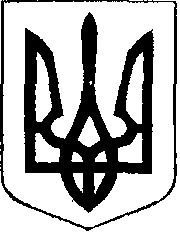                                                У К Р А Ї Н А            Жовківська міська рада  Жовківського району Львівської області	44-а сесія VIІ-го демократичного скликання 				         РІШЕННЯвід                   2019р.             № 	м. ЖовкваПро  продовження ПП ВКП «Техкомплект» договору оренди земельної  ділянки по вул. Вокзальній  в місті Жовкві.             Розглянувши заяву ПП ВКП «Техкомплект»  про продовження договору оренди земельної ділянки по вул. Вокзальній в місті Жовкві, керуючись ст. 12, 123, 124 Земельного кодексу України , ст. 26 Закону України  «Про місцеве самоврядування в Україні”, Жовківська  міська  радаВ И Р І Ш И Л А:	 1. Продовжити  ПП ВКП «Техкомплект» договір оренди земельної ділянки для організації деревообробного виробництва площею    0,5700 га. по вул. Вокзальній в м.Жовкві терміном на 5 років.             2. Орендну плату встановити в розмірі 5% від нормативно-грошової оцінки землі в м.Жовква  за 1 кв.м. в рік.             3. Зобов’язати ПП ВКП «Техкомплект»:             3.1. В 30-денний термін після прийняття рішення укласти додаток до договору оренди земельної ділянки в м.Жовкві по вул. Вокзальній             4. Зареєструвати речове право на земельну ділянку у встановленому законом порядку.             5. Контроль за своєчасністю і повнотою сплати орендної плати покласти на завідувача фінансово-господарським відділом Марич Л.І.             6. Контроль за виконанням даного рішення покласти на комісію з питань регулювання земельних відносин та охорони навколишнього природного середовища.Міський голова                                                                                 Петро Вихопень 